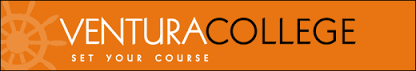 Accreditation Steering Advisory Group (ASAG)Charge: The Accreditation Steering Advisory Group (ASAG) monitors college compliance with regional accreditation standards in order to sustain continuous quality improvement. ASAG coordinates ongoing efforts to organize evidence used to prepare the Institutional Self Evaluation Report, follow-up reports, and mid-term reports. Recommendations from the ASAG are referred to the College Planning Committee. Membership: Vice President of Academic Affairs (Accreditation Liaison Officer and Chair), Vice President of Student Affairs, Vice President of Business Services, Dean of Institutional Equity and Effectiveness, Academic Senate Executive Committee members, ASAG Faculty Co-Chair, Basic Skills Advisory Group Co-Chairs, Budget Resource Council Co-Chairs, Classified Senate Executive Board members, College Planning Council Co-Chairs, Curriculum Committee Co-Chairs, Deans of Student Learning, Facilities Oversight Group Co-Chairs, Institutional Researcher, Librarian, SLO Advisory Group Co-Chairs, Student Success Committee Co-Chairs, Professional Development Advisory Group Co-Chairs, Technology Advisory Group Co-Chairs, Distance Education Advisory Group Co-Chairs, Equity Advisory Group Co-Chairs, SSSP Advisory Group Co-Chairs, CE Advisory Group Co-Chairs, ASVC RepresentativeChair: 	Vice President of Academic Affairs and Faculty Co-Chair (selected by the Council)GOALS2017-2018rev. 10-01-2018#GOALSACCOMPLISHMENTS1Determine a method and location for continued collection of evidence of compliance with accreditation standards.Goal met- ASAG determined Share Point will be used to store ongoing evidence for accreditation.2Complete writing and submission of follow-up report with evidence by March 15 by establishing leads for standards well in advance to accomplish yearly tasks identified on WASC (ACCJC) Seven-Year Cycle document.Goal met- Follow-up report completed and accreditation was reaffirmed through 2023.3Create accreditation documents for distribution to campus as part of regular communication and standardization of good practice; including:Accreditation tipsFAQsDefinition of terms Standing agenda items for meetingsGoal not meet and agreed to be a carry over to 2018-19 academic year.